Task 1: match the part to the whole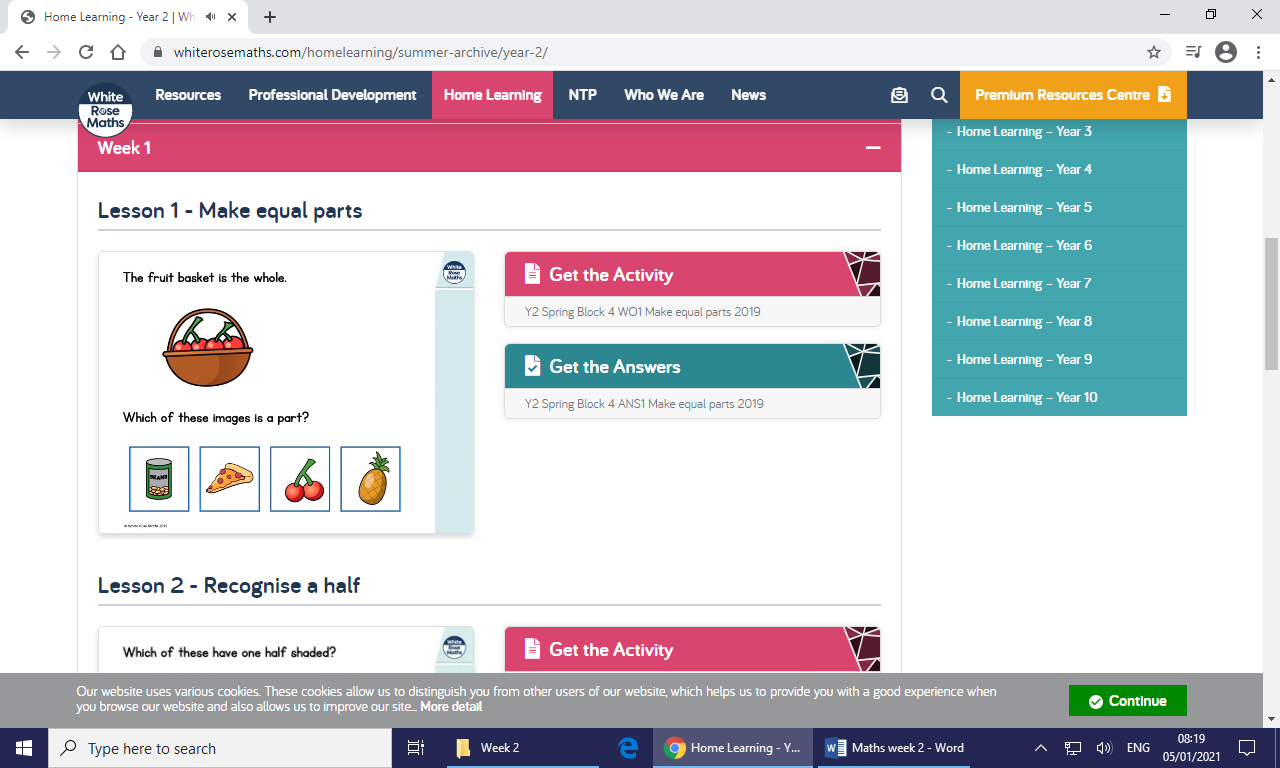 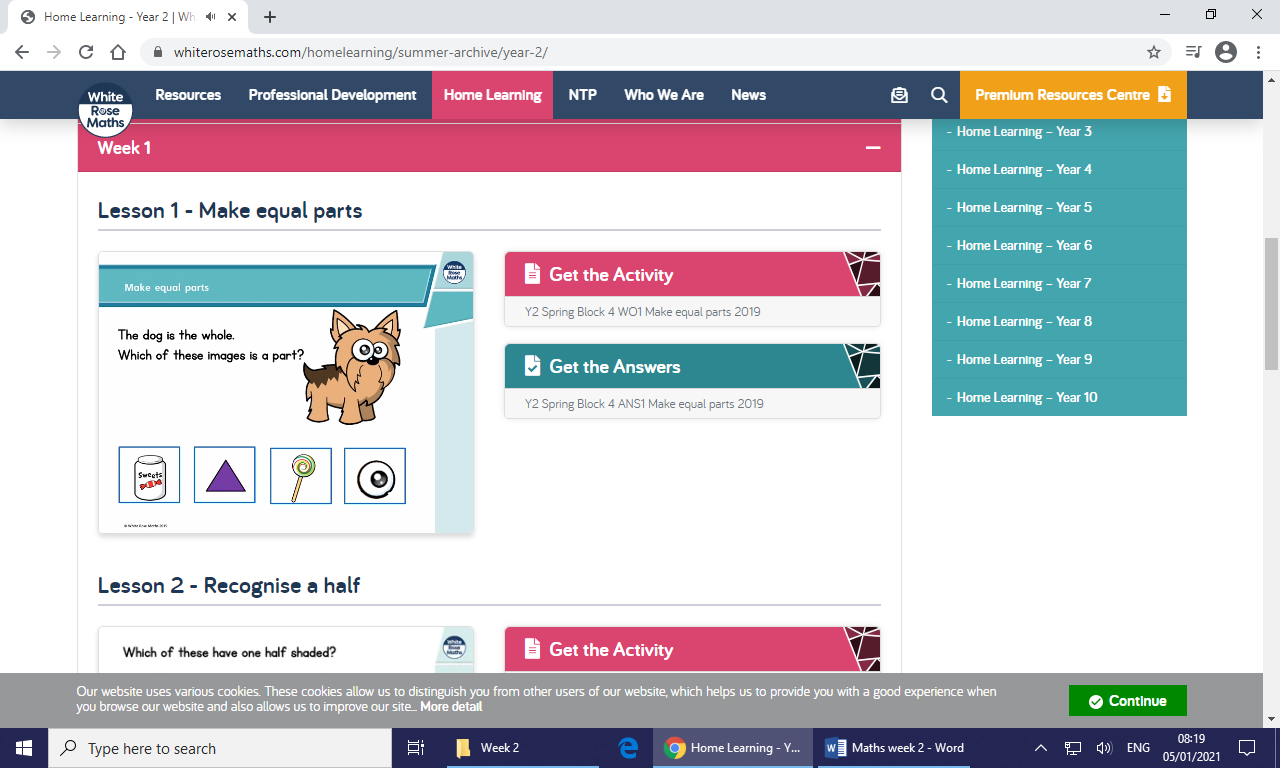 Sweets   Triangle   Lollipop   Eye                           Can    Pizza    Cherries    PineappleTask 2: shade one part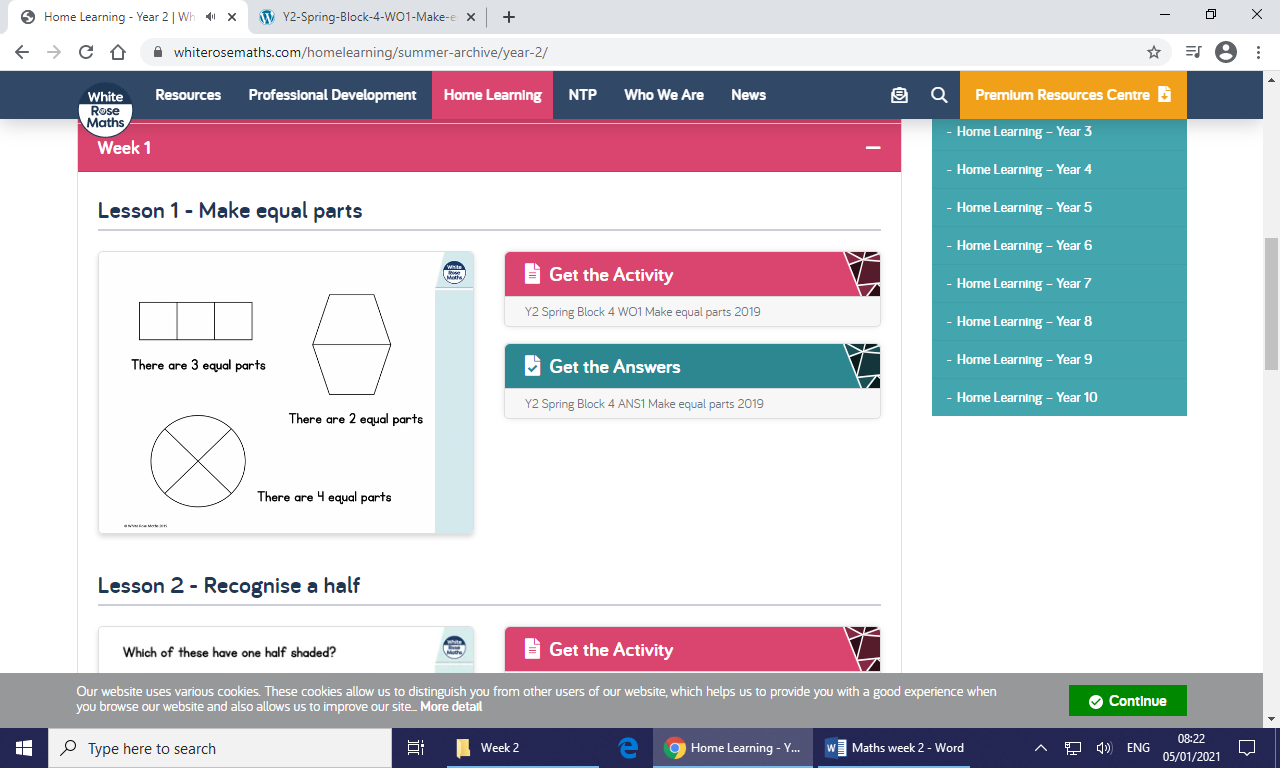 Task 3: Fill in the gaps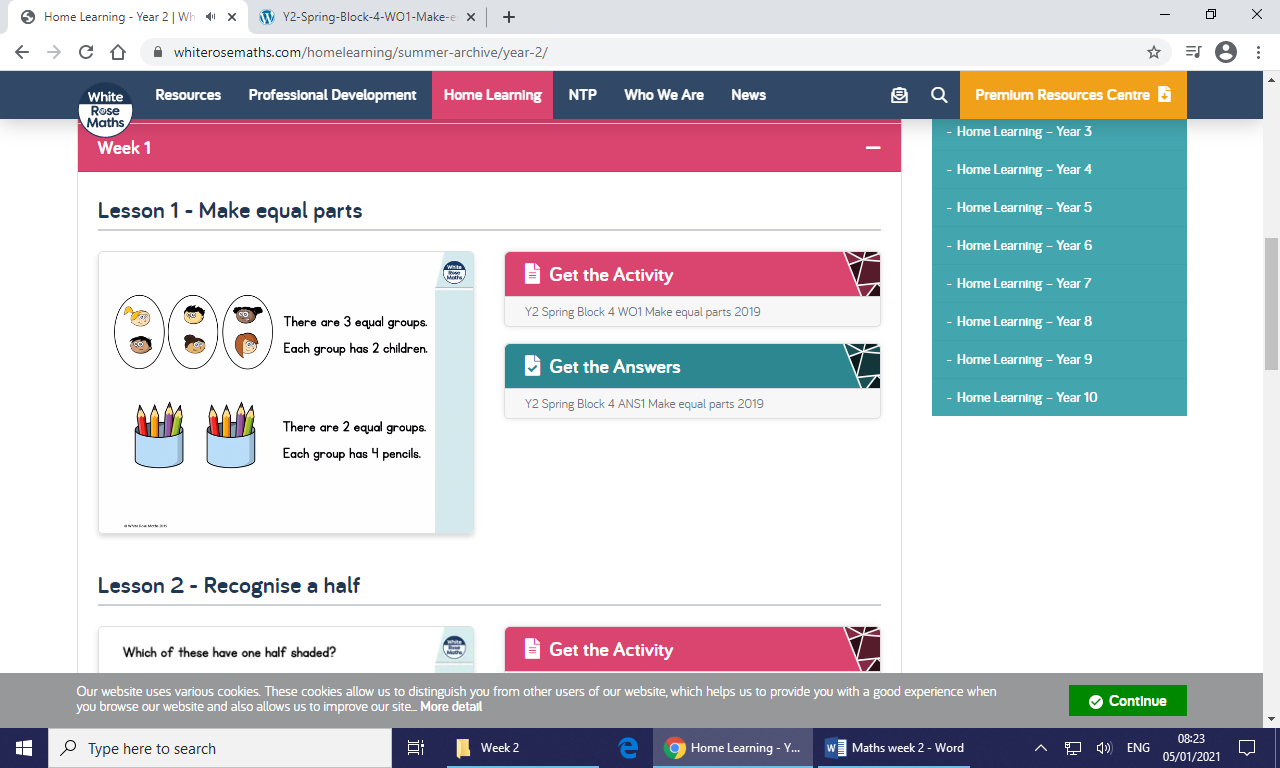 Further challenges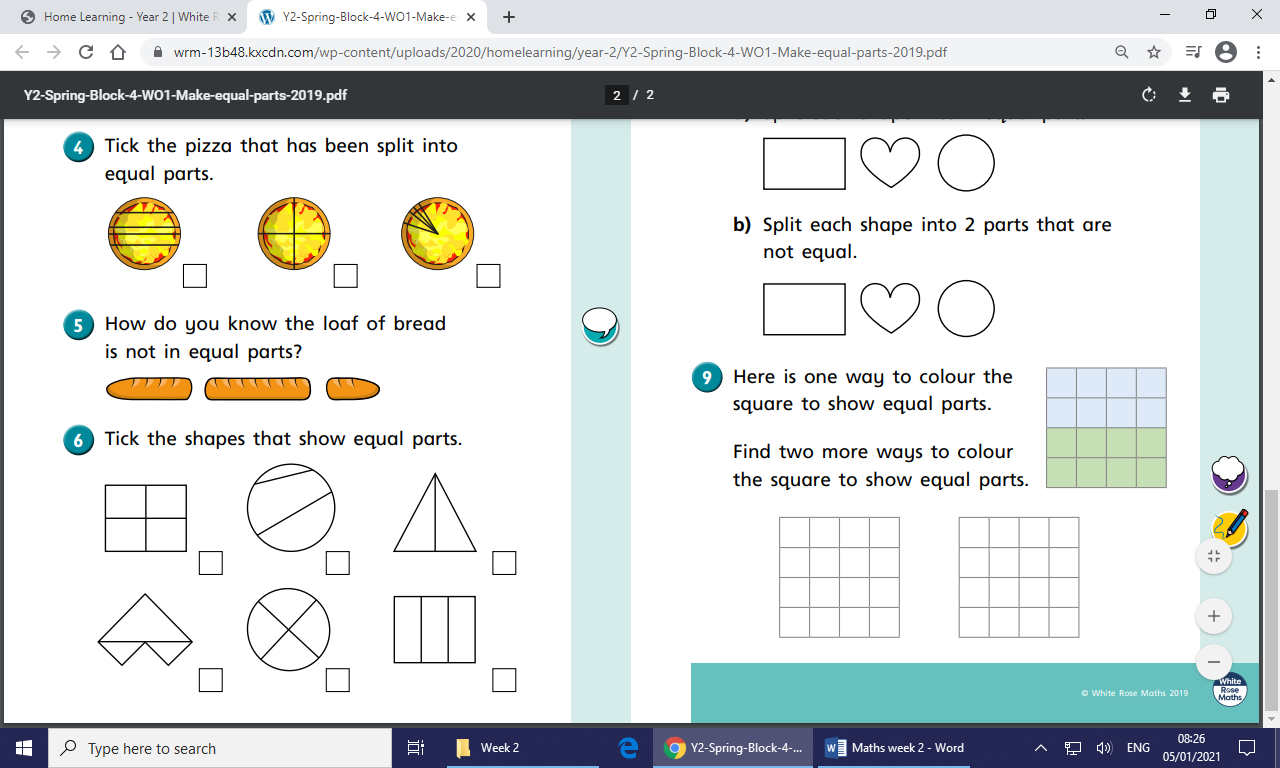 